Allegato   "A"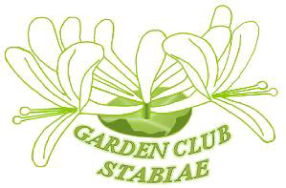 CONCORSO MUSICALE "GARDEN"2^ EDIZIONEAlla direzione del concorsoEMAIL gardenstabiae@gmail.comSCHEDA DI PARTECIPAZIONEDa inoltrare entro e non oltre il 15 maggio 2022IL/LA SOTTOSCRITTO/A________________________________________________________________________________________nato/a a _______________________________________________________________ il _________________________________________e residente a ______________________________________________ in  Via________________________________________________ provincia ______________________________Cap _________________Telefono___________________________________________ cellulare _____________________________________________E-mail  _____________________________________________________frequentante la classe e sezione ________________________________________________________________________________dell’istituto _______________________________________________________________________________________________________CHIEDEl’iscrizione alla II^ Edizione del Concorso di composizione Musicale "GARDEN""Emozioni tra musica e natura".A TAL FINE DICHIARAdi aver preso visione e di accettare integralmente il regolamento del Concorso.che il brano proposto è frutto del proprio talento, sollevando l’organizzazione del concorso da ogni responsabilità riguardo dispute su paternità ed eventuali plagi. Che il brano proposto non è stato mai pubblicato né registrato presso la SIAE.Con la sottoscrizione del presente modulo acconsente, ai sensi degli artt. 13 e 23 del D. L.gs. n. 196/2003, al trattamento dei dati personali ai soli fini utili al concorso.DATA ……………………………..							FIRMA…………………………………………………………………………